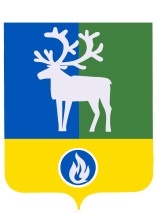 БЕЛОЯРСКИЙ РАЙОНХАНТЫ-МАНСИЙСКИЙ АВТОНОМНЫЙ ОКРУГ – ЮГРААДМИНИСТРАЦИЯ БЕЛОЯРСКОГО РАЙОНАПОСТАНОВЛЕНИЕПРОЕКТот                            2022 года                                                                                        №О внесении изменений в приложение к постановлениюадминистрации Белоярского района от 31 октября 2018 года № 1048П о с т а н о в л я ю:1. Внести в постановление администрации Белоярского района от  31 октября 2018 года № 1048 «Об утверждении муниципальной программы Белоярского района «Развитие малого и среднего предпринимательства и туризма в Белоярском районе на 2019 – 2024 годы» (далее – Постановление) следующие изменения:1) в наименовании Постановления слова «в Белоярском районе на 2019 – 2024 годы» исключить;2) в пункте 1 Постановления слова «в Белоярском районе на 2019 – 2024 годы» исключить.2. Внести в приложение «Муниципальная программа Белоярского района «Развитие малого и среднего предпринимательства и туризма в Белоярском районе на 2019 – 2024 годы» к Постановлению изменение, изложив его в редакции согласно приложению к настоящему  постановлению.3. Опубликовать настоящее постановление в газете «Белоярские вести. Официальный выпуск».4.  Настоящее постановление вступает в силу после официального опубликования.5. Контроль за выполнением постановления возложить на заместителя главы Белоярского района Ващука В.А.Глава Белоярского района                                                                                      С.П.МаненковПРИЛОЖЕНИЕк постановлению администрацииБелоярского районаот    января 2022  года № «УТВЕРЖДЕНАпостановлением администрацииБелоярского районаот 31 октября 2018 года № 1048Муниципальная программа Белоярского района«Развитие малого и среднего предпринимательства и туризма»ПАСПОРТмуниципальной программы Белоярского района(далее – муниципальная программа)Таблица 1Перечень полномочий ответственного исполнителя (соисполнителя) муниципальной программыТаблица 2Перечень основных мероприятий муниципальной программы, их связь с целевыми показателями<*> мероприятия реализуются в соответствии с Планом основных мероприятий по развитию приоритетных направлений развития туризма на территории Белоярского района, утверждаемым постановлением администрации Белоярского района  на очередной год.Таблица 3Целевые показатели муниципальной программы Таблица 4Распределение финансовых ресурсов муниципальной программы*В период 2019-2020 года региональный проект «Расширение доступа субъектов малого и среднего предпринимательства к финансовым ресурсам, в том числе к льготному финансированию». Изменения в национальный проект «Малое и среднее предпринимательство и поддержка индивидуальной предпринимательской инициативы» утверждены протоколом Проектного комитета ХМАО-Югры от 18.02.2021 №2/258.Таблица 5Мероприятия, реализуемые на принципах проектного управления  Таблица 6Перечень реализуемых объектов <*><*> Муниципальной программой не предусмотрено строительство (реконструкция) объектов капитального строительства, направленных на достижение ее целей и решение задач.»__________________Наименование муниципальной программыРазвитие малого и среднего предпринимательства и туризмаСроки реализации муниципальной программы2019 – 2024 годыОтветственный исполнитель муниципальной программыУправление природопользования, сельского хозяйства и развития предпринимательства администрации Белоярского района (далее - УПСХиРП)Соисполнители муниципальной программыОтсутствуютЦели муниципальной программы1. Повышение роли малого и среднего предпринимательства в экономике Белоярского района.2. Обеспечение благоприятного инвестиционного климата на территории Белоярского района.3. Создание благоприятных условий для развития туризма на территории Белоярского района.4. Создание системы защиты прав потребителей в Белоярском районе, направленной на минимизацию рисков нарушения законных прав и интересов потребителей.Задачи муниципальной программы1. Мониторинг и формирование благоприятного общественного мнения о деятельности субъектов малого и среднего предпринимательства.2. Обеспечение доступности финансовой, образовательной и информационно-консультационной поддержки для субъектов малого и среднего предпринимательства.3. Совершенствование механизмов поддержки предпринимательства.4. Содействие устойчивому развитию и совершенствованию индустрии туризма.5. Осуществление защиты прав потребителей на территории Белоярского района.ПодпрограммыПодпрограмма 1 «Развитие малого и среднего предпринимательства в Белоярском районе»;Подпрограмма 2 «Развитие туризма в Белоярском районе»;Подпрограмма 3 «Развитие системы защиты прав потребителей в Белоярском районе»Целевые показатели муниципальной программы1)	количество субъектов малого и среднего предпринимательства и самозанятых граждан, единиц;2)	число субъектов малого и среднего предпринимательства в расчете на 10 тыс. человек населения, единиц;3)	доля среднесписочной численности работников (без внешних совместителей) малых и средних предприятий в среднесписочной численности работников (без внешних совместителей) всех предприятий и организаций, %;4)	количество мероприятий, организованных для субъектов малого и среднего предпринимательства и лиц, желающих начать предпринимательскую деятельность, единиц;5)	количество начинающих предпринимателей, получивших финансовую поддержку, единиц;6)	количество физических лиц в возрасте до 35 лет (включительно), вовлеченных в реализацию мероприятий, единиц;7)	численность туристов, размещенных в коллективных средствах размещения, человек;8)	соотношение среднесписочной численности работников коллективных средств размещения в текущем году к уровню предыдущего года, %;9)	количество оказанной консультационной помощи гражданам по защите прав потребителей, единиц;10)	количество субъектов малого и среднего предпринимательства, получивших неотложные меры поддержки, единиц;11)	количество торговых мест в труднодоступных и отдаленных населенных пунктах Белоярского района, обеспечивающих жителей продовольственными товарами, единиц;12) количество субъектов малого и среднего предпринимательства – получателей финансовой поддержки, единиц;13) численность занятых в сфере малого и среднего предпринимательства, включая индивидуальных предпринимателей и самозанятых, тыс. человек;14) количество новых рабочих мест, созданных субъектами малого и среднего предпринимательства – получателями финансовой поддержки, единиц.Параметры финансового обеспечения муниципальной программыОбщий объем финансирования муниципальной программы на 2019-2024 годы составляет 70 384,1 тыс. рублей, в том числе:1) за счет средств бюджета Белоярского района – 51 17,5 тыс. рублей, в том числе:2019 год – 4 975,8 тыс. рублей;2020 год – 17 220,7 тыс. рублей;2021 год – 15 961,4 тыс. рублей;2022 год – 4 371,0 тыс. рублей;2023 год – 4 244,3 тыс. рублей;2024 год – 4 244,3 тыс. рублей;2) за счет средств бюджета Белоярского района, сформированного из средств бюджета Ханты-Мансийского автономного округа – Югры (далее – бюджет автономного округа) в размере  - 19 366,6 тыс. рублей, в том числе:2019 год – 4 951,1 тыс. рублей;2020 год – 9 741,9 тыс. рублей;2021 год – 2 266,4 тыс. рублей;2022 год – 2 407,2 тыс. рублейПараметры финансового обеспечения региональных проектовПортфель проектов «Малое и среднее предпринимательство и поддержка индивидуальной предпринимательской инициативы» - 15 240,4 тыс. рублей в том числе:региональный проект «Популяризация предпринимательства» - 775,0 тыс. рублей;региональный проект «Создание условий для легкого старта и комфортного ведения бизнеса» - 9 905,7 тыс. рублей;региональный проект «Акселерация субъектов малого и среднего предпринимательства» - 4 559,7 тыс. рублейОбъем налоговых расходов Белоярского районаОбщий объем налоговых расходов Белоярского района по муниципальной программе за 2022 - 2024 годы составляет 13 320,0 тыс.рублей, в том числе:2022 год – 4 440,0 тыс. рублей;2023 год – 4 440,0 тыс. рублей;2024 год – 4 440,0 тыс. рублей.№ п/пПолномочияОтветственный исполнитель муниципальной программы:Ответственный исполнитель муниципальной программы:1Формирует структуру муниципальной программы, а также перечень соисполнителей муниципальной программы (при необходимости)2Обеспечивает разработку проекта муниципальной программы (проекта муниципального правового акта о внесении изменений в муниципальную программу) и его согласование3Размещает проект муниципальной программы (проект муниципального правового акта о внесении изменений в муниципальную программу)  на официальном сайте органов местного самоуправления  Белоярского района в разделе «Общественное обсуждение» 4Разрабатывает и утверждает в пределах своих полномочий нормативные правовые акты, необходимые для реализации муниципальной программы5Организует реализацию муниципальной программы, обеспечивает внесение изменений в муниципальную программу и несет ответственность за достижение целевых показателей муниципальной программы, за своевременную и качественную реализацию муниципальной программы 6Осуществляет управление, обеспечивает целевое и эффективное использование бюджетных средств, выделяемых на реализацию муниципальной программы7Формирует годовой отчет о ходе реализации муниципальной программы8Подготавливает и уточняет перечень программных мероприятий и объемы финансирования основных мероприятий на очередной финансовый год и плановый период, а также механизм реализации муниципальной программы№ п/пНаименование основного мероприятияНаименование целевого показателяРасчет значения целевого показателя1234Цель 1 «Повышение роли малого и среднего предпринимательства в экономике Белоярского района»Цель 1 «Повышение роли малого и среднего предпринимательства в экономике Белоярского района»Цель 1 «Повышение роли малого и среднего предпринимательства в экономике Белоярского района»Цель 1 «Повышение роли малого и среднего предпринимательства в экономике Белоярского района»Цель 2 «Обеспечение благоприятного инвестиционного климата на территории Белоярского района»Цель 2 «Обеспечение благоприятного инвестиционного климата на территории Белоярского района»Цель 2 «Обеспечение благоприятного инвестиционного климата на территории Белоярского района»Цель 2 «Обеспечение благоприятного инвестиционного климата на территории Белоярского района»Задача 1 «Мониторинг и формирование благоприятного общественного мнения о деятельности субъектов малого и среднего предпринимательства»Задача 1 «Мониторинг и формирование благоприятного общественного мнения о деятельности субъектов малого и среднего предпринимательства»Задача 1 «Мониторинг и формирование благоприятного общественного мнения о деятельности субъектов малого и среднего предпринимательства»Задача 1 «Мониторинг и формирование благоприятного общественного мнения о деятельности субъектов малого и среднего предпринимательства»Задача 2 «Обеспечение доступности финансовой, образовательной и информационно-консультационной поддержки для субъектов малого и среднего предпринимательства»Задача 2 «Обеспечение доступности финансовой, образовательной и информационно-консультационной поддержки для субъектов малого и среднего предпринимательства»Задача 2 «Обеспечение доступности финансовой, образовательной и информационно-консультационной поддержки для субъектов малого и среднего предпринимательства»Задача 2 «Обеспечение доступности финансовой, образовательной и информационно-консультационной поддержки для субъектов малого и среднего предпринимательства»Задача 3 «Совершенствование механизмов поддержки предпринимательства»Задача 3 «Совершенствование механизмов поддержки предпринимательства»Задача 3 «Совершенствование механизмов поддержки предпринимательства»Задача 3 «Совершенствование механизмов поддержки предпринимательства»Подпрограмма 1 «Развитие малого и среднего предпринимательства в Белоярском районе»Подпрограмма 1 «Развитие малого и среднего предпринимательства в Белоярском районе»Подпрограмма 1 «Развитие малого и среднего предпринимательства в Белоярском районе»Подпрограмма 1 «Развитие малого и среднего предпринимательства в Белоярском районе»1.1.Содействие развитию малого и среднего предпринимательства в Белоярском районеКоличество субъектов малого и среднего предпринимательства и самозанятых гражданЧисло субъектов малого и среднего предпринимательства в расчете на 10 тысяч человек населенияДоля среднесписочной численности работников (без внешних совместителей) малых и средних предприятий в среднесписочной численности работников (без внешних совместителей) всех предприятий и организацийКоличество мероприятий, организованных для субъектов малого и среднего предпринимательства и лиц, желающих начать предпринимательскую деятельностьКоличество физических лиц в возрасте до 35 лет (включительно), вовлеченных в реализацию мероприятийПоказатель определяется в соответствии с фактическими данными, предоставляемыми Межрайонной инспекцией Федеральной налоговой службы России № 7 по Ханты-Мансийскому автономному округу – Югре на конец отчетного периода.Показатель рассчитывается как отношение количества субъектов малого и среднего предпринимательства (единиц) к среднегодовой численности постоянного населения отчетного года (человек), умноженное на 10000. Среднегодовая численность постоянного населения представляется в соответствии с данными органов Федеральной службы государственной статистики.Показатель рассчитывается как отношение среднесписочной численности работников (без внешних совместителей) малых и средних предприятий к среднесписочной численности работников (без внешних совместителей) всех предприятий и организаций, умноженное на 100%. Среднесписочная численность работников малых,  средних  и крупных предприятий представляется на основании данных органов Федеральной налоговой службы. Показатель определяется по фактическому значению количества проведенных мероприятий за отчетный период.Показатель определяется по фактическому значению количества проведенных мероприятий и лиц, участвующих в них за отчетный период1.1.1.Субсидии по содержанию авторечвокзалаКоличество субъектов малого и среднего предпринимательства и самозанятых гражданЧисло субъектов малого и среднего предпринимательства в расчете на 10 тысяч человек населенияДоля среднесписочной численности работников (без внешних совместителей) малых и средних предприятий в среднесписочной численности работников (без внешних совместителей) всех предприятий и организацийКоличество мероприятий, организованных для субъектов малого и среднего предпринимательства и лиц, желающих начать предпринимательскую деятельностьКоличество физических лиц в возрасте до 35 лет (включительно), вовлеченных в реализацию мероприятийПоказатель определяется в соответствии с фактическими данными, предоставляемыми Межрайонной инспекцией Федеральной налоговой службы России № 7 по Ханты-Мансийскому автономному округу – Югре на конец отчетного периода.Показатель рассчитывается как отношение количества субъектов малого и среднего предпринимательства (единиц) к среднегодовой численности постоянного населения отчетного года (человек), умноженное на 10000. Среднегодовая численность постоянного населения представляется в соответствии с данными органов Федеральной службы государственной статистики.Показатель рассчитывается как отношение среднесписочной численности работников (без внешних совместителей) малых и средних предприятий к среднесписочной численности работников (без внешних совместителей) всех предприятий и организаций, умноженное на 100%. Среднесписочная численность работников малых,  средних  и крупных предприятий представляется на основании данных органов Федеральной налоговой службы. Показатель определяется по фактическому значению количества проведенных мероприятий за отчетный период.Показатель определяется по фактическому значению количества проведенных мероприятий и лиц, участвующих в них за отчетный период1.1.2.Предоставление субсидии субъектам малого и среднего предпринимательства, осуществляющим регулярные автомобильные перевозкиКоличество субъектов малого и среднего предпринимательства и самозанятых гражданЧисло субъектов малого и среднего предпринимательства в расчете на 10 тысяч человек населенияДоля среднесписочной численности работников (без внешних совместителей) малых и средних предприятий в среднесписочной численности работников (без внешних совместителей) всех предприятий и организацийКоличество мероприятий, организованных для субъектов малого и среднего предпринимательства и лиц, желающих начать предпринимательскую деятельностьКоличество физических лиц в возрасте до 35 лет (включительно), вовлеченных в реализацию мероприятийПоказатель определяется в соответствии с фактическими данными, предоставляемыми Межрайонной инспекцией Федеральной налоговой службы России № 7 по Ханты-Мансийскому автономному округу – Югре на конец отчетного периода.Показатель рассчитывается как отношение количества субъектов малого и среднего предпринимательства (единиц) к среднегодовой численности постоянного населения отчетного года (человек), умноженное на 10000. Среднегодовая численность постоянного населения представляется в соответствии с данными органов Федеральной службы государственной статистики.Показатель рассчитывается как отношение среднесписочной численности работников (без внешних совместителей) малых и средних предприятий к среднесписочной численности работников (без внешних совместителей) всех предприятий и организаций, умноженное на 100%. Среднесписочная численность работников малых,  средних  и крупных предприятий представляется на основании данных органов Федеральной налоговой службы. Показатель определяется по фактическому значению количества проведенных мероприятий за отчетный период.Показатель определяется по фактическому значению количества проведенных мероприятий и лиц, участвующих в них за отчетный период1.1.3.Предоставление субсидий субъектам малого и среднего предпринимательства, оказывающим услуги пользования базами для стоянок маломерных судовКоличество субъектов малого и среднего предпринимательства и самозанятых гражданЧисло субъектов малого и среднего предпринимательства в расчете на 10 тысяч человек населенияДоля среднесписочной численности работников (без внешних совместителей) малых и средних предприятий в среднесписочной численности работников (без внешних совместителей) всех предприятий и организацийКоличество мероприятий, организованных для субъектов малого и среднего предпринимательства и лиц, желающих начать предпринимательскую деятельностьКоличество физических лиц в возрасте до 35 лет (включительно), вовлеченных в реализацию мероприятийПоказатель определяется в соответствии с фактическими данными, предоставляемыми Межрайонной инспекцией Федеральной налоговой службы России № 7 по Ханты-Мансийскому автономному округу – Югре на конец отчетного периода.Показатель рассчитывается как отношение количества субъектов малого и среднего предпринимательства (единиц) к среднегодовой численности постоянного населения отчетного года (человек), умноженное на 10000. Среднегодовая численность постоянного населения представляется в соответствии с данными органов Федеральной службы государственной статистики.Показатель рассчитывается как отношение среднесписочной численности работников (без внешних совместителей) малых и средних предприятий к среднесписочной численности работников (без внешних совместителей) всех предприятий и организаций, умноженное на 100%. Среднесписочная численность работников малых,  средних  и крупных предприятий представляется на основании данных органов Федеральной налоговой службы. Показатель определяется по фактическому значению количества проведенных мероприятий за отчетный период.Показатель определяется по фактическому значению количества проведенных мероприятий и лиц, участвующих в них за отчетный период1.1.4.Предоставление субсидий субъектам малого и среднего предпринимательства, осуществляющим деятельность в сфере переработки рыбыКоличество субъектов малого и среднего предпринимательства и самозанятых гражданЧисло субъектов малого и среднего предпринимательства в расчете на 10 тысяч человек населенияДоля среднесписочной численности работников (без внешних совместителей) малых и средних предприятий в среднесписочной численности работников (без внешних совместителей) всех предприятий и организацийКоличество мероприятий, организованных для субъектов малого и среднего предпринимательства и лиц, желающих начать предпринимательскую деятельностьКоличество физических лиц в возрасте до 35 лет (включительно), вовлеченных в реализацию мероприятийПоказатель определяется в соответствии с фактическими данными, предоставляемыми Межрайонной инспекцией Федеральной налоговой службы России № 7 по Ханты-Мансийскому автономному округу – Югре на конец отчетного периода.Показатель рассчитывается как отношение количества субъектов малого и среднего предпринимательства (единиц) к среднегодовой численности постоянного населения отчетного года (человек), умноженное на 10000. Среднегодовая численность постоянного населения представляется в соответствии с данными органов Федеральной службы государственной статистики.Показатель рассчитывается как отношение среднесписочной численности работников (без внешних совместителей) малых и средних предприятий к среднесписочной численности работников (без внешних совместителей) всех предприятий и организаций, умноженное на 100%. Среднесписочная численность работников малых,  средних  и крупных предприятий представляется на основании данных органов Федеральной налоговой службы. Показатель определяется по фактическому значению количества проведенных мероприятий за отчетный период.Показатель определяется по фактическому значению количества проведенных мероприятий и лиц, участвующих в них за отчетный период1.1.5Популяризация предпринимательства на территории Белоярского районаКоличество субъектов малого и среднего предпринимательства и самозанятых гражданЧисло субъектов малого и среднего предпринимательства в расчете на 10 тысяч человек населенияДоля среднесписочной численности работников (без внешних совместителей) малых и средних предприятий в среднесписочной численности работников (без внешних совместителей) всех предприятий и организацийКоличество мероприятий, организованных для субъектов малого и среднего предпринимательства и лиц, желающих начать предпринимательскую деятельностьКоличество физических лиц в возрасте до 35 лет (включительно), вовлеченных в реализацию мероприятийПоказатель определяется в соответствии с фактическими данными, предоставляемыми Межрайонной инспекцией Федеральной налоговой службы России № 7 по Ханты-Мансийскому автономному округу – Югре на конец отчетного периода.Показатель рассчитывается как отношение количества субъектов малого и среднего предпринимательства (единиц) к среднегодовой численности постоянного населения отчетного года (человек), умноженное на 10000. Среднегодовая численность постоянного населения представляется в соответствии с данными органов Федеральной службы государственной статистики.Показатель рассчитывается как отношение среднесписочной численности работников (без внешних совместителей) малых и средних предприятий к среднесписочной численности работников (без внешних совместителей) всех предприятий и организаций, умноженное на 100%. Среднесписочная численность работников малых,  средних  и крупных предприятий представляется на основании данных органов Федеральной налоговой службы. Показатель определяется по фактическому значению количества проведенных мероприятий за отчетный период.Показатель определяется по фактическому значению количества проведенных мероприятий и лиц, участвующих в них за отчетный периодКоличество субъектов малого и среднего предпринимательства и самозанятых гражданЧисло субъектов малого и среднего предпринимательства в расчете на 10 тысяч человек населенияДоля среднесписочной численности работников (без внешних совместителей) малых и средних предприятий в среднесписочной численности работников (без внешних совместителей) всех предприятий и организацийКоличество мероприятий, организованных для субъектов малого и среднего предпринимательства и лиц, желающих начать предпринимательскую деятельностьКоличество физических лиц в возрасте до 35 лет (включительно), вовлеченных в реализацию мероприятийПоказатель определяется в соответствии с фактическими данными, предоставляемыми Межрайонной инспекцией Федеральной налоговой службы России № 7 по Ханты-Мансийскому автономному округу – Югре на конец отчетного периода.Показатель рассчитывается как отношение количества субъектов малого и среднего предпринимательства (единиц) к среднегодовой численности постоянного населения отчетного года (человек), умноженное на 10000. Среднегодовая численность постоянного населения представляется в соответствии с данными органов Федеральной службы государственной статистики.Показатель рассчитывается как отношение среднесписочной численности работников (без внешних совместителей) малых и средних предприятий к среднесписочной численности работников (без внешних совместителей) всех предприятий и организаций, умноженное на 100%. Среднесписочная численность работников малых,  средних  и крупных предприятий представляется на основании данных органов Федеральной налоговой службы. Показатель определяется по фактическому значению количества проведенных мероприятий за отчетный период.Показатель определяется по фактическому значению количества проведенных мероприятий и лиц, участвующих в них за отчетный период1.1.6Предоставление неотложных мер поддержки субъектаммалого и среднего предпринимательства, осуществляющим деятельность в отраслях, пострадавших от распространения новой коронавирусной инфекции, вызванной COVID-19  Количество субъектов малого и среднего предпринимательства получивших неотложные меры поддержки Фактическое значение количества субъектов малого и среднего предпринимательства, осуществляющих деятельность в отраслях, пострадавших от распространения новой коронавирусной инфекции, и   получивших неотложные меры поддержки за отчетный период1.1.6.1Возмещение части затрат на аренду (субаренду) нежилых помещений, находящихся в коммерческой собственностиКоличество субъектов малого и среднего предпринимательства получивших неотложные меры поддержки Фактическое значение количества субъектов малого и среднего предпринимательства, осуществляющих деятельность в отраслях, пострадавших от распространения новой коронавирусной инфекции, и   получивших неотложные меры поддержки за отчетный период1.1.6.2Возмещение части затрат на коммунальные услугиКоличество субъектов малого и среднего предпринимательства получивших неотложные меры поддержки Фактическое значение количества субъектов малого и среднего предпринимательства, осуществляющих деятельность в отраслях, пострадавших от распространения новой коронавирусной инфекции, и   получивших неотложные меры поддержки за отчетный период1.1.6.3Возмещение части затрат по оплате жилищно-коммунальных услугКоличество субъектов малого и среднего предпринимательства получивших неотложные меры поддержки Фактическое значение количества субъектов малого и среднего предпринимательства, осуществляющих деятельность в отраслях, пострадавших от распространения новой коронавирусной инфекции, и   получивших неотложные меры поддержки за отчетный период1.1.7Предоставление субсидии субъектам малого и среднего предпринимательства, осуществляющим торговлю продовольственными товарами в торговых объектах труднодоступных и отдаленных населенных пунктов Белоярского районаКоличество торговых мест в труднодоступных и отдаленных населенных пунктах Белоярского района, обеспечивающих жителей продовольственными товарамиПоказатель рассчитывается путем суммирования количества действующих торговых мест в труднодоступных и отдаленных населенных пунктах Белоярского района (с.Ванзеват, с.Тугияны, д.Пашторы), обеспечивающих жителей продовольственными товарами1.2Региональный проект «Популяризация предпринимательства»Число субъектов малого и среднего предпринимательства в расчете на 10 тысяч человек населенияКоличество мероприятий, организованных для субъектов малого и среднего предпринимательства и лиц, желающих начать предпринимательскую деятельностьКоличество физических лиц в возрасте до 35 лет (включительно), вовлеченных в реализацию мероприятийПоказатель рассчитывается как отношение количества субъектов малого и среднего предпринимательства (единиц) к среднегодовой численности постоянного населения отчетного года (человек), умноженное на 10000. Среднегодовая численность постоянного населения представляется в соответствии с данными органов Федеральной службы государственной статистики.Показатель определяется по фактическому значению количества проведенных мероприятий за отчетный периодПоказатель определяется по фактическому значению количества проведенных мероприятий и лиц, участвующих в них за отчетный период1.2.1Создание условий для развития субъектов малого и среднего предпринимательстваЧисло субъектов малого и среднего предпринимательства в расчете на 10 тысяч человек населенияКоличество мероприятий, организованных для субъектов малого и среднего предпринимательства и лиц, желающих начать предпринимательскую деятельностьКоличество физических лиц в возрасте до 35 лет (включительно), вовлеченных в реализацию мероприятийПоказатель рассчитывается как отношение количества субъектов малого и среднего предпринимательства (единиц) к среднегодовой численности постоянного населения отчетного года (человек), умноженное на 10000. Среднегодовая численность постоянного населения представляется в соответствии с данными органов Федеральной службы государственной статистики.Показатель определяется по фактическому значению количества проведенных мероприятий за отчетный периодПоказатель определяется по фактическому значению количества проведенных мероприятий и лиц, участвующих в них за отчетный период1.2.2Развитие инновационного и молодежного предпринимательстваЧисло субъектов малого и среднего предпринимательства в расчете на 10 тысяч человек населенияКоличество мероприятий, организованных для субъектов малого и среднего предпринимательства и лиц, желающих начать предпринимательскую деятельностьКоличество физических лиц в возрасте до 35 лет (включительно), вовлеченных в реализацию мероприятийПоказатель рассчитывается как отношение количества субъектов малого и среднего предпринимательства (единиц) к среднегодовой численности постоянного населения отчетного года (человек), умноженное на 10000. Среднегодовая численность постоянного населения представляется в соответствии с данными органов Федеральной службы государственной статистики.Показатель определяется по фактическому значению количества проведенных мероприятий за отчетный периодПоказатель определяется по фактическому значению количества проведенных мероприятий и лиц, участвующих в них за отчетный период1.3Региональный проект «Создание условий для легкого старта и комфортного ведения бизнеса»Количество субъектов малого и среднего предпринимательства – получателей финансовой поддержкиКоличество новых рабочих мест, созданных субъектами малого и среднего предпринимательства – получателями финансовой поддержкиЧисленность занятых в сфере малого и среднего предпринимательства, включая индивидуальных предпринимателей и самозанятыхКоличество начинающих предпринимателей, получивших финансовую поддержкуПоказатель определяется по фактическому значению количества оказанной финансовой поддержки за отчетный период.Показатель определяется в соответствии с фактическими данными, предоставляемыми субъектами малого и среднего предпринимательства – получателями финансовой поддержки на конец отчетного периода.Показатель определяется по фактическим данным количества самозанятых граждан, численности работников субъектов в сфере малого и среднего предпринимательства и численности индивидуальных предпринимателей на конец отчетного периодаФактическое значение количества начинающих предпринимателей, получивших финансовую поддержку за отчетный период.1.3.1Финансовая поддержка субъектов малого и среднего предпринимательства (впервые зарегистрированным и действующим менее 1 года), осуществляющим социально значимые (приоритетные) виды деятельности в Белоярском районе на возмещение части затрат:на государственную регистрацию юридического лица и индивидуального предпринимателя;- на аренду (субаренду) нежилых помещений;- на оплату коммунальных услуг нежилых помещений;- на приобретение основных средств (оборудование, оргтехника);- на приобретение инвентаря производственного назначения;- на рекламу;- на выплаты по передаче прав на франшизу (паушальный взнос);- на ремонтные работы в нежилых помещениях, выполняемые при подготовке помещений к эксплуатации.Количество субъектов малого и среднего предпринимательства – получателей финансовой поддержкиКоличество новых рабочих мест, созданных субъектами малого и среднего предпринимательства – получателями финансовой поддержкиЧисленность занятых в сфере малого и среднего предпринимательства, включая индивидуальных предпринимателей и самозанятыхКоличество начинающих предпринимателей, получивших финансовую поддержкуПоказатель определяется по фактическому значению количества оказанной финансовой поддержки за отчетный период.Показатель определяется в соответствии с фактическими данными, предоставляемыми субъектами малого и среднего предпринимательства – получателями финансовой поддержки на конец отчетного периода.Показатель определяется по фактическим данным количества самозанятых граждан, численности работников субъектов в сфере малого и среднего предпринимательства и численности индивидуальных предпринимателей на конец отчетного периодаФактическое значение количества начинающих предпринимателей, получивших финансовую поддержку за отчетный период.1.4Региональный проект «Акселерация субъектов малого и среднего предпринимательства» Количество субъектов малого и среднего предпринимательства – получателей финансовой поддержкиЧисленность занятых в сфере малого и среднего предпринимательства, включая индивидуальных предпринимателей и самозанятыхКоличество новых рабочих мест, созданных субъектами малого и среднего предпринимательства – получателями финансовой поддержкиПоказатель определяется по фактическому значению количества оказанной финансовой поддержки за отчетный период.Показатель определяется по фактическим данным количества самозанятых граждан, численности работников субъектов в сфере малого и среднего предпринимательства и численности индивидуальных предпринимателей на конец отчетного периодаПоказатель определяется в соответствии с фактическими данными, предоставляемыми субъектами малого и среднего предпринимательства – получателями финансовой поддержки на конец отчетного периода.1.4.1Финансовая поддержка субъектов малого и среднего предпринимательства, осуществляющим социально значимые (приоритетные) виды деятельности в Белоярском районе на возмещение части затрат:- на аренду (субаренду) нежилых помещений;- на приобретение оборудования (основных средств) и лицензионных программных продуктов;- на оплату коммунальных услуг нежилых помещений;- на приобретение и (или) доставку кормов для сельскохозяйственных животных и птицы;- на приобретение и (или) доставку муки для производства хлеба и хлебобулочных изделий.Количество субъектов малого и среднего предпринимательства – получателей финансовой поддержкиЧисленность занятых в сфере малого и среднего предпринимательства, включая индивидуальных предпринимателей и самозанятыхКоличество новых рабочих мест, созданных субъектами малого и среднего предпринимательства – получателями финансовой поддержкиПоказатель определяется по фактическому значению количества оказанной финансовой поддержки за отчетный период.Показатель определяется по фактическим данным количества самозанятых граждан, численности работников субъектов в сфере малого и среднего предпринимательства и численности индивидуальных предпринимателей на конец отчетного периодаПоказатель определяется в соответствии с фактическими данными, предоставляемыми субъектами малого и среднего предпринимательства – получателями финансовой поддержки на конец отчетного периода.Цель 3 «Создание благоприятных условий для развития туризма на территории Белоярского района»Цель 3 «Создание благоприятных условий для развития туризма на территории Белоярского района»Цель 3 «Создание благоприятных условий для развития туризма на территории Белоярского района»Цель 3 «Создание благоприятных условий для развития туризма на территории Белоярского района»Задача 4 «Содействие устойчивому развитию и совершенствованию индустрии туризма»Задача 4 «Содействие устойчивому развитию и совершенствованию индустрии туризма»Задача 4 «Содействие устойчивому развитию и совершенствованию индустрии туризма»Задача 4 «Содействие устойчивому развитию и совершенствованию индустрии туризма»Подпрограмма 2 «Развитие туризма в Белоярском районе»Подпрограмма 2 «Развитие туризма в Белоярском районе»Подпрограмма 2 «Развитие туризма в Белоярском районе»Подпрограмма 2 «Развитие туризма в Белоярском районе»2.1.Создание условий для организации и осуществления эффективной туристской деятельности на территории Белоярского района. <*>Численность туристов, размещенных в коллективных средствах размещенияПоказатель определяется по количеству проведенных ночевок туристами в соответствии с фактическими данными, предоставляемыми коллективными средствами размещения на территории Белоярского района за отчетный период2.1.1.Предоставление субсидий юридическим лицам (за исключением государственных (муниципальных) учреждений), индивидуальным предпринимателям, а также физическим лицам, в целях возмещения затрат в связи с оказанием услуг в сфере туризма на территории Белоярского районаЧисленность туристов, размещенных в коллективных средствах размещенияПоказатель определяется по количеству проведенных ночевок туристами в соответствии с фактическими данными, предоставляемыми коллективными средствами размещения на территории Белоярского района за отчетный период2.1.2.Проведение мероприятий, направленных на расширение спектра туристских услугЧисленность туристов, размещенных в коллективных средствах размещенияПоказатель определяется по количеству проведенных ночевок туристами в соответствии с фактическими данными, предоставляемыми коллективными средствами размещения на территории Белоярского района за отчетный период2.1.3Предоставление субсидий юридическим лицам (за исключением государственных (муниципальных) учреждений), индивидуальным предпринимателям, а также физическим лицам на финансовое обеспечение затрат в связи с деятельностью гостиниц в целях создания условий для развития приоритетных направлений туризма на территории Белоярского района Численность туристов, размещенных в коллективных средствах размещенияПоказатель определяется по количеству проведенных ночевок туристами в соответствии с фактическими данными, предоставляемыми коллективными средствами размещения на территории Белоярского района за отчетный период2.1.4.Предоставление субсидий юридическим лицам (за исключением государственных (муниципальных) учреждений), индивидуальным предпринимателям, а также физическим лицам, оказывающим гостиничные услуги на территории Белоярского района,  в целях финансового обеспечения затрат в связи с введением ограничительных мер, направленных на профилактику и устранение последствий распространения новой коронавирусной инфекции, а также в связи с дополнительными мерами по предотвращению завоза и распространения новой коронавирусной инфекции, вызванной COVID-19 в Ханты-Мансийском автономном округе –ЮгреСоотношение среднесписочной численности работников коллективных средств размещения в текущем году к уровню предыдущего года Показатель рассчитывается как отношение  среднесписочной численности работников коллективных средств размещения за отчетный год  к уровню предыдущего года, умноженное на 100 процентов. Цель 4 «Создание системы защиты прав потребителей в Белоярском районе, направленной на минимизацию рисков нарушения законных прав и интересов потребителей»Цель 4 «Создание системы защиты прав потребителей в Белоярском районе, направленной на минимизацию рисков нарушения законных прав и интересов потребителей»Цель 4 «Создание системы защиты прав потребителей в Белоярском районе, направленной на минимизацию рисков нарушения законных прав и интересов потребителей»Цель 4 «Создание системы защиты прав потребителей в Белоярском районе, направленной на минимизацию рисков нарушения законных прав и интересов потребителей»Задача 5 «Осуществление защиты прав потребителей на территории Белоярского района»Задача 5 «Осуществление защиты прав потребителей на территории Белоярского района»Задача 5 «Осуществление защиты прав потребителей на территории Белоярского района»Задача 5 «Осуществление защиты прав потребителей на территории Белоярского района»Подпрограмма 3 «Развитие системы защиты прав потребителей в Белоярском районе»Подпрограмма 3 «Развитие системы защиты прав потребителей в Белоярском районе»Подпрограмма 3 «Развитие системы защиты прав потребителей в Белоярском районе»Подпрограмма 3 «Развитие системы защиты прав потребителей в Белоярском районе»3.1.Осуществление мероприятий по реализации, обеспечению и защите прав потребителей органами местного самоуправления Белоярского районаКоличество оказанной консультационной помощи гражданам по защите прав потребителейПоказатель определяется по фактическому количеству консультаций по вопросам защиты прав потребителей, оказанных администрацией Белоярского района потребителям за отчетный период№ показателяНаименование целевых показателейБазовый показатель на начало реализации программыЗначения показателя по годамЗначения показателя по годамЗначения показателя по годамЗначения показателя по годамЗначения показателя по годамЗначения показателя по годамЦелевое значение показателя на момент окончания реализации программы№ показателяНаименование целевых показателейБазовый показатель на начало реализации программы2019 г.2020 г.2021 г.2022 г.2023 г.2024 г.Целевое значение показателя на момент окончания реализации программы123456789101Количество субъектов малого и среднего предпринимательства и самозанятых граждан, единиц7307327341 2901 2911 2921 2931 2931из них количество самозанятых граждан, единицХ--6696706716726722Число субъектов малого и среднего предпринимательства в расчете на 10 тыс. человек населения, единиц254,6255,3256,0256,7215,2214,7214,2214,23Доля среднесписочной численности работников (без внешних совместителей) малых и средних предприятий в среднесписочной численности работников (без внешних совместителей) всех предприятий и организаций, %6,16,16,16,16,26,26,36,34Количество мероприятий, организованных для субъектов малого и среднего предпринимательства и лиц, желающих начать предпринимательскую деятельность, единиц8101010101010105Количество начинающих предпринимателей, получивших финансовую поддержку, единицХ22222226Количество физических лиц в возрасте до 35 лет (включительно), вовлеченных в реализацию мероприятий, единиц80858790909090907Численность туристов, размещенных в коллективных средствах размещения, человек1 300-1 5001 7001 7201 7501 7801 7808Соотношение среднесписочной численности работников коллективных средств размещения в текущем году к уровню предыдущего года, %--100100---1009Количество оказанной консультационной помощи гражданам по защите прав потребителей, единиц138-14014214314414514510Количество субъектов малого и среднего предпринимательства, получивших неотложные меры поддержки, единиц--17----1711Количество торговых мест в труднодоступных и отдаленных населенных пунктах Белоярского района, обеспечивающих жителей продовольственными товарами, единиц--33333312Количество субъектов малого и среднего предпринимательства – получателей финансовой поддержки, единиц---411010-6113Численность занятых в сфере малого и среднего предпринимательства, включая индивидуальных предпринимателей и самозанятых, тыс. человек---22,12,2-2,214Количество новых рабочих мест, созданных субъектами малого и среднего предпринимательства – получателями финансовой поддержки, единиц---411-6Номер основного меро-            приятияНаименование основных мероприятий муниципальной программы (их связь с целевыми показателями муниципальной программы)Ответственный исполнитель, соисполнитель муниципальной программыИсточники финансированияОбъем бюджетных ассигнований на реализацию муниципальной программы (тыс. рублей)Объем бюджетных ассигнований на реализацию муниципальной программы (тыс. рублей)Объем бюджетных ассигнований на реализацию муниципальной программы (тыс. рублей)Объем бюджетных ассигнований на реализацию муниципальной программы (тыс. рублей)Объем бюджетных ассигнований на реализацию муниципальной программы (тыс. рублей)Объем бюджетных ассигнований на реализацию муниципальной программы (тыс. рублей)Объем бюджетных ассигнований на реализацию муниципальной программы (тыс. рублей)Номер основного меро-            приятияНаименование основных мероприятий муниципальной программы (их связь с целевыми показателями муниципальной программы)Ответственный исполнитель, соисполнитель муниципальной программыИсточники финансированияВсегов том числев том числев том числев том числев том числев том числеНомер основного меро-            приятияНаименование основных мероприятий муниципальной программы (их связь с целевыми показателями муниципальной программы)Ответственный исполнитель, соисполнитель муниципальной программыИсточники финансированияВсего2019 год2020 год2021 год2022 год2023 год2024 год1234567891011Подпрограмма  1 «Развитие малого и среднего предпринимательства в Белоярском районе»Подпрограмма  1 «Развитие малого и среднего предпринимательства в Белоярском районе»Подпрограмма  1 «Развитие малого и среднего предпринимательства в Белоярском районе»Подпрограмма  1 «Развитие малого и среднего предпринимательства в Белоярском районе»Подпрограмма  1 «Развитие малого и среднего предпринимательства в Белоярском районе»Подпрограмма  1 «Развитие малого и среднего предпринимательства в Белоярском районе»Подпрограмма  1 «Развитие малого и среднего предпринимательства в Белоярском районе»Подпрограмма  1 «Развитие малого и среднего предпринимательства в Белоярском районе»Подпрограмма  1 «Развитие малого и среднего предпринимательства в Белоярском районе»Подпрограмма  1 «Развитие малого и среднего предпринимательства в Белоярском районе»Подпрограмма  1 «Развитие малого и среднего предпринимательства в Белоярском районе»1.1.Содействие развитию малого и среднего предпринимательства в Белоярском районе (1-4, 6,10,11)УПСХиРПВсего:29 484,04 545,38 157,54 048,34 244,34 244,34 244,31.1.Содействие развитию малого и среднего предпринимательства в Белоярском районе (1-4, 6,10,11)УПСХиРПбюджет автономного округа3 452,60,03 452,60,00,00,00,01.1.Содействие развитию малого и среднего предпринимательства в Белоярском районе (1-4, 6,10,11)УПСХиРПбюджет Белоярского района26 031,44 545,34 704,94 048,34 244,34 244,34 244,31.1.1.Субсидии по содержанию авторечвокзалаУПСХиРПбюджет Белоярского района19 146,33 125,33 125,03 077,03 273,03 273,03 273,01.1.2.Предоставление субсидии субъектам малого и среднего предпринимательства, осуществляющим регулярные автомобильные перевозкиУПСХиРПбюджет Белоярского района1 040,0520,0520,00,00,00,00,01.1.3.Предоставление субсидий субъектам малого и среднего предпринимательства, оказывающим услуги пользования базами для стоянок маломерных судовУПСХиРПбюджет Белоярского района1 800,0300,0300,0300,0300,0300,0300,01.1.4.Предоставление субсидий субъектам малого и среднего предпринимательства, осуществляющим деятельность в сфере переработки рыбыУПСХиРПбюджет Белоярского района233,6233,60,00,00,00,00,01.1.5.Популяризация предпринимательства на территории Белоярского районаУПСХиРПбюджет Белоярского района1 051,6366,40,0171,3171,3171,3171,31.1.6.Предоставление неотложных мер поддержки субъектам малого и среднего предпринимательства, осуществляющим деятельность в отраслях, пострадавших от распространения новой коронавирусной инфекции (10)УПСХиРПВсего:3 712,50,03 712,50,00,00,00,01.1.6.Предоставление неотложных мер поддержки субъектам малого и среднего предпринимательства, осуществляющим деятельность в отраслях, пострадавших от распространения новой коронавирусной инфекции (10)УПСХиРПбюджет автономного округа3 452,60,03 452,60,00,00,00,01.1.6.Предоставление неотложных мер поддержки субъектам малого и среднего предпринимательства, осуществляющим деятельность в отраслях, пострадавших от распространения новой коронавирусной инфекции (10)УПСХиРПбюджет Белоярского района259,90,0259,90,00,00,00,01.1.7.Предоставление субсидии субъектам малого и среднего предпринимательства, осуществляющим торговлю продовольственными товарами  в торговых объектах труднодоступных и отдаленных населенных пунктов Белоярского района (11)УПСХиРПбюджет Белоярского района2 500,00,0500,0500,0500,0500,0500,01.2.Региональный  проект «Популяризация предпринимательства» (2, 4, 6)УПСХиРПВсего:775,0575,0200,00,00,00,00,01.2.Региональный  проект «Популяризация предпринимательства» (2, 4, 6)УПСХиРПбюджет автономного округа715,0529,0186,00,00,00,00,01.2.Региональный  проект «Популяризация предпринимательства» (2, 4, 6)УПСХиРПбюджет Белоярского района60,046,014,00,00,00,00,01.2.1.Создание условий для развития субъектов малого и среднего предпринимательства (2, 4, 6)УПСХиРПВсего:675,0475,0200,00,00,00,00,01.2.1.Создание условий для развития субъектов малого и среднего предпринимательства (2, 4, 6)УПСХиРПбюджет автономного округа623,0437,0186,00,00,00,00,01.2.1.Создание условий для развития субъектов малого и среднего предпринимательства (2, 4, 6)УПСХиРПбюджет Белоярского района52,038,014,00,00,00,00,01.2.2.Развитие инновационного и молодежного предпринимательства (2, 6)УПСХиРПВсего:100,0100,00,00,00,00,00,01.2.2.Развитие инновационного и молодежного предпринимательства (2, 6)УПСХиРПбюджет автономного округа92,092,00,00,00,00,00,01.2.2.Развитие инновационного и молодежного предпринимательства (2, 6)УПСХиРПбюджет Белоярского район8,08,00,00,00,00,00,01.3.Региональный проект «Создание условий для легкого старта и комфортного ведения бизнеса» (5,12-14)*УПСХиРПВсего:9 905,74 806,64 739,2100,0259,90,00,01.3.Региональный проект «Создание условий для легкого старта и комфортного ведения бизнеса» (5,12-14)*УПСХиРПбюджет автономного округа9 171,44 422,14 407,495,0246,90,00,01.3.Региональный проект «Создание условий для легкого старта и комфортного ведения бизнеса» (5,12-14)*УПСХиРПбюджет Белоярского район734,3384,5331,85,013,00,00,01.4.Региональный проект «Акселерация субъектов малого и среднего предпринимательства» (12-14)УПСХиРПВсего:4 559,70,00,02 285,72 274,00,00,01.4.Региональный проект «Акселерация субъектов малого и среднего предпринимательства» (12-14)УПСХиРПбюджет автономного округа4 331,70,00,02 171,42 160,30,00,01.4.Региональный проект «Акселерация субъектов малого и среднего предпринимательства» (12-14)УПСХиРПбюджет Белоярского район228,00,00,0114,3113,70,00,0Итого по подпрограмме 1Итого по подпрограмме 1Итого по подпрограмме 1Всего44 724,49 926,913 096,76 434,06 778,24 244,34 244,3Итого по подпрограмме 1Итого по подпрограмме 1Итого по подпрограмме 1бюджет автономного округа17 670,74 951,18 046,02 266,42 407,20,00,0Итого по подпрограмме 1Итого по подпрограмме 1Итого по подпрограмме 1бюджет Белоярского района27 053,74 975,85 050,74 167,64 371,04 244,34 244,3Подпрограмма 2 «Развитие туризма в Белоярском районе»Подпрограмма 2 «Развитие туризма в Белоярском районе»Подпрограмма 2 «Развитие туризма в Белоярском районе»Подпрограмма 2 «Развитие туризма в Белоярском районе»Подпрограмма 2 «Развитие туризма в Белоярском районе»Подпрограмма 2 «Развитие туризма в Белоярском районе»Подпрограмма 2 «Развитие туризма в Белоярском районе»Подпрограмма 2 «Развитие туризма в Белоярском районе»Подпрограмма 2 «Развитие туризма в Белоярском районе»Подпрограмма 2 «Развитие туризма в Белоярском районе»Подпрограмма 2 «Развитие туризма в Белоярском районе»2.1.Создание условий для организации и осуществления эффективной туристской деятельности на территории Белоярского района (7,8)УПСХиРПВсего:25 659,70,013 865,911 793,80,00,00,02.1.Создание условий для организации и осуществления эффективной туристской деятельности на территории Белоярского района (7,8)УПСХиРПбюджет автономного округа1 695,90,01 695,90,00,00,00,02.1.Создание условий для организации и осуществления эффективной туристской деятельности на территории Белоярского района (7,8)УПСХиРПбюджет Белоярского района23 963,80,012 170,011 793,80,00,00,02.1.1.Предоставление субсидий юридическим лицам (за исключением государственных (муниципальных) учреждений), индивидуальным предпринимателям, а также физическим лицам, в целях возмещения затрат в связи с оказанием услуг в сфере туризма на территории Белоярского района (7)УПСХиРПбюджет Белоярского района4 000,00,03 000,01 000,00,00,00,02.1.2.Предоставление субсидий юридическим лицам (за исключением государственных (муниципальных) учреждений), индивидуальным предпринимателям, а также физическим лицам, оказывающим гостиничные услуги на территории Белоярского района,  в целях финансового обеспечения затрат в связи с введением ограничительных мер, направленных на профилактику и устранение последствий распространения новой коронавирусной инфекции, а также в связи с дополнительными мерами по предотвращению завоза и распространения новой коронавирусной инфекции, вызванной COVID-19 в Ханты-Мансийском автономном округе –Югре (8)УПСХиРПВсего:21 659,70,010 865,910 793,80,00,00,02.1.2.Предоставление субсидий юридическим лицам (за исключением государственных (муниципальных) учреждений), индивидуальным предпринимателям, а также физическим лицам, оказывающим гостиничные услуги на территории Белоярского района,  в целях финансового обеспечения затрат в связи с введением ограничительных мер, направленных на профилактику и устранение последствий распространения новой коронавирусной инфекции, а также в связи с дополнительными мерами по предотвращению завоза и распространения новой коронавирусной инфекции, вызванной COVID-19 в Ханты-Мансийском автономном округе –Югре (8)УПСХиРПбюджет автономного округа1 695,90,01 695,90,00,00,00,02.1.2.Предоставление субсидий юридическим лицам (за исключением государственных (муниципальных) учреждений), индивидуальным предпринимателям, а также физическим лицам, оказывающим гостиничные услуги на территории Белоярского района,  в целях финансового обеспечения затрат в связи с введением ограничительных мер, направленных на профилактику и устранение последствий распространения новой коронавирусной инфекции, а также в связи с дополнительными мерами по предотвращению завоза и распространения новой коронавирусной инфекции, вызванной COVID-19 в Ханты-Мансийском автономном округе –Югре (8)УПСХиРПбюджет Белоярского района19 963,80,09 170,010 793,80,00,00,0Итого по подпрограмме 2Итого по подпрограмме 2Итого по подпрограмме 2Всего25 659,70,013 865,911 793,80,00,00,0Итого по подпрограмме 2Итого по подпрограмме 2Итого по подпрограмме 2бюджет автономного округа1 695,90,01 695,90,00,00,00,0Итого по подпрограмме 2Итого по подпрограмме 2Итого по подпрограмме 2бюджет Белоярского района23 963,80,012 170,011 793,80,00,00,0Итого по муниципальной программеИтого по муниципальной программеИтого по муниципальной программеВсего70 384,19 926,926 962,618 227,86 778,24 244,34 244,3Итого по муниципальной программеИтого по муниципальной программеИтого по муниципальной программебюджет автономного округа19 366,64 951,19 741,92 266,42 407,20,00,0Итого по муниципальной программеИтого по муниципальной программеИтого по муниципальной программебюджет Белоярского района51 017,54 975,817 220,715 961,44 371,04 244,34 244,3№ п/пНаименование портфеля проектовНаименование проекта или мероприятияНомер мероприятияНомер целевого показателяСрок реализацииИсточники финансированияПараметры финансового обеспечения (тыс. рублей)Параметры финансового обеспечения (тыс. рублей)Параметры финансового обеспечения (тыс. рублей)Параметры финансового обеспечения (тыс. рублей)Параметры финансового обеспечения (тыс. рублей)Параметры финансового обеспечения (тыс. рублей)Параметры финансового обеспечения (тыс. рублей)№ п/пНаименование портфеля проектовНаименование проекта или мероприятияНомер мероприятияНомер целевого показателяСрок реализацииИсточники финансированияВсегов том числев том числев том числев том числев том числев том числе№ п/пНаименование портфеля проектовНаименование проекта или мероприятияНомер мероприятияНомер целевого показателяСрок реализацииИсточники финансированияВсего2019 год2020 год2021 год2022 год2023 год2024 год12345678910111213141«Малое и среднее предпринимательство и поддержка индивидуальной предпринимательской инициативы»Региональный проект «Популяризация предпринимательства»1.2 2,4,62019-2024 годывсего775,0575,0200,000001«Малое и среднее предпринимательство и поддержка индивидуальной предпринимательской инициативы»Региональный проект «Популяризация предпринимательства»1.2 2,4,62019-2024 годыфедеральный бюджет00000001«Малое и среднее предпринимательство и поддержка индивидуальной предпринимательской инициативы»Региональный проект «Популяризация предпринимательства»1.2 2,4,62019-2024 годыбюджет автономного округа715,0529,0186,000001«Малое и среднее предпринимательство и поддержка индивидуальной предпринимательской инициативы»Региональный проект «Популяризация предпринимательства»1.2 2,4,62019-2024 годыбюджет Белоярского района60,046,014,000001«Малое и среднее предпринимательство и поддержка индивидуальной предпринимательской инициативы»Региональный проект «Популяризация предпринимательства»1.2 2,4,62019-2024 годывнебюджетные источники00000001«Малое и среднее предпринимательство и поддержка индивидуальной предпринимательской инициативы»Региональный проект «Создание условий для легкого старта и комфортного ведения бизнеса»1.35,12,13,142019-2024 годывсего9 905,74 806,64 739,2100,0259,90,001«Малое и среднее предпринимательство и поддержка индивидуальной предпринимательской инициативы»Региональный проект «Создание условий для легкого старта и комфортного ведения бизнеса»1.35,12,13,142019-2024 годыфедеральный бюджет0,00000001«Малое и среднее предпринимательство и поддержка индивидуальной предпринимательской инициативы»Региональный проект «Создание условий для легкого старта и комфортного ведения бизнеса»1.35,12,13,142019-2024 годыбюджет автономного округа9 171,44 422,14 407,495,0246,90,001«Малое и среднее предпринимательство и поддержка индивидуальной предпринимательской инициативы»Региональный проект «Создание условий для легкого старта и комфортного ведения бизнеса»1.35,12,13,142019-2024 годыбюджет Белоярского района734,3384,5331,85,013,0001«Малое и среднее предпринимательство и поддержка индивидуальной предпринимательской инициативы»Региональный проект «Создание условий для легкого старта и комфортного ведения бизнеса»1.35,12,13,142019-2024 годывнебюджетные источники00000001«Малое и среднее предпринимательство и поддержка индивидуальной предпринимательской инициативы»Региональный проект «Акселерация субъектов малого и среднего предпринимательства»1.412,13,142019-2024 годывсего4 559,7002 285,72 274,0001«Малое и среднее предпринимательство и поддержка индивидуальной предпринимательской инициативы»Региональный проект «Акселерация субъектов малого и среднего предпринимательства»1.412,13,142019-2024 годыфедеральный бюджет00000001«Малое и среднее предпринимательство и поддержка индивидуальной предпринимательской инициативы»Региональный проект «Акселерация субъектов малого и среднего предпринимательства»1.412,13,142019-2024 годыбюджет автономного округа4 331,7002 171,42 160,3001«Малое и среднее предпринимательство и поддержка индивидуальной предпринимательской инициативы»Региональный проект «Акселерация субъектов малого и среднего предпринимательства»1.412,13,142019-2024 годыбюджет Белоярского района228,000114,3113,7001«Малое и среднее предпринимательство и поддержка индивидуальной предпринимательской инициативы»Региональный проект «Акселерация субъектов малого и среднего предпринимательства»1.412,13,142019-2024 годывнебюджетные источники00000001«Малое и среднее предпринимательство и поддержка индивидуальной предпринимательской инициативы»Итого по портфелю проектов 1Итого по портфелю проектов 1Итого по портфелю проектов 1Итого по портфелю проектов 1всего17 580,55 381,64 939,215 240,45 381,64 939,22 385,71«Малое и среднее предпринимательство и поддержка индивидуальной предпринимательской инициативы»Итого по портфелю проектов 1Итого по портфелю проектов 1Итого по портфелю проектов 1Итого по портфелю проектов 1федеральный бюджет0,00,00,00,000001«Малое и среднее предпринимательство и поддержка индивидуальной предпринимательской инициативы»Итого по портфелю проектов 1Итого по портфелю проектов 1Итого по портфелю проектов 1Итого по портфелю проектов 1бюджет автономного округа16 343,74 951,14 593,414 218,14 951,14 593,42 266,41«Малое и среднее предпринимательство и поддержка индивидуальной предпринимательской инициативы»Итого по портфелю проектов 1Итого по портфелю проектов 1Итого по портфелю проектов 1Итого по портфелю проектов 1бюджет Белоярского района1 236,8430,5345,81 022,3430,5345,8119,31«Малое и среднее предпринимательство и поддержка индивидуальной предпринимательской инициативы»Итого по портфелю проектов 1Итого по портфелю проектов 1Итого по портфелю проектов 1Итого по портфелю проектов 1внебюджетные источники0000000№ п/пНаименование объектаМощностьСрок строительстваМеханизм реализацииКапитальные вложенияИсточник финансирования1234567-